God’s Wrath Artist: Angus PryorPhotographer: Matt Frederick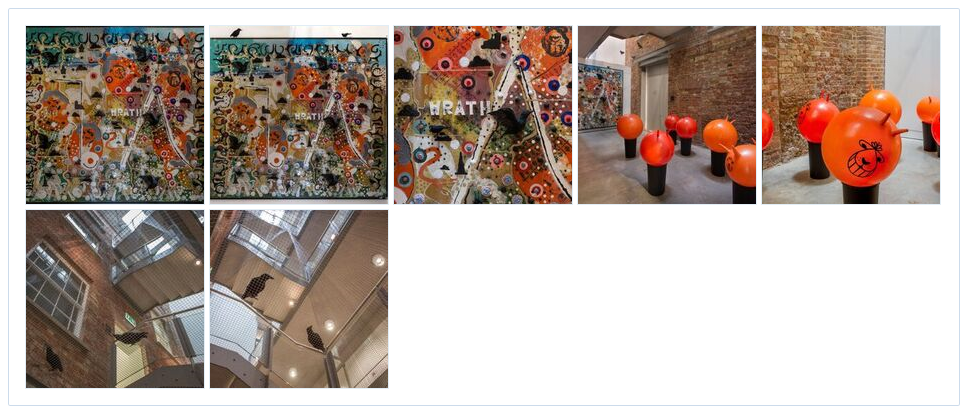 